All. BOGGETTO: Avviso pubblico per individuazione di due istituzioni scolastiche ed educative statali che collaborino con funzione di scuola polo nazionale con INDIRE ed il Ministero dell’Istruzione alla realizzazione di un piano annuale di attività in particolare per la divulgazione di best practices, orientamento ed inclusione scolastica, al fine di garantire attività di comunicazione previste nell’ambito del progetto IO PROPONGO (CUP B53C18000000001). All’Istituto Nazionale di Documentazione, Innovazione e Ricerca Educativa (Indire)NT Romavia Guidubaldo del Monte 5400197 Roma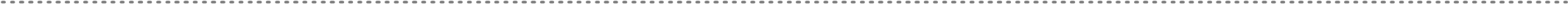 SCHEDA ESPERIENZE DELL’ISTITUTO SCOLASTICO___________________________________________________________________________Il/La sottoscritto/a __________________________________________________________ nato/a a ____________________________, prov. ________ il _________ C.F. _________________  nella sua qualità di Dirigente scolastico pro-tempore dell’Istituto scolastico________________ _______________________________, con sede nel Comune di________________________________via/piazza__________________________________________________________________________,C.F._______________________________________Cod.Meccanografico_______________________tel. ____________________________________mail __________________________________PEC:_____________________________________Ai sensi degli artt. 46 e 47 del D.P.R. n. 445/2000, e successive modificazioni e integrazioni, e consapevole che chiunque rilascia dichiarazioni mendaci, forma atti falsi o ne fa uso è punito ai sensi del codice penale e delle leggi speciali in materia, dichiara di possedere i requisiti e condizioni generali di ammissione (art. 2 dell’avviso), ed in particolare:a – di aver gestito in passato attività con INDIRE o con il Ministero dell’Istruzione in qualità di scuola poloindicare riferimenti ____________________________________________________________________________________________________________________________________________________________________________________________________________________________________________________________________________________________________________________________________________________________________________________________ b – di possedere esperienze pregresse significative negli ambiti sotto elencati:Comunicazione;Orientamento;Inclusione;Coretti stili di vita, attività motoria e sportiva.___________________lì_____________________                            Firma___________________VC/asDescrizione sintetica delle esperienze e attività realizzate nell’ambito di progetto di comunicazione Abstract progetto: ____________________________________________________________________________________________________________________________________________________________________________________________________________________________________________________________________________________________________________________________________________________________________________________________________________________________________________________________________________________________________________________________________________________________________________________________________________________________________________________________________________________________________________________________________________________________________________________________________________________________________________________________________________________________________________________________________Data di inizio progetto:  Data di fine progetto:Protocollo di iscrizione a bilancio del progetto:Data di iscrizione a bilancio del progetto:Estremi delle delibere del - Collegio Docenti; - Consiglio di Istituto; o riferimenti all’inserimento del progetto di comunicazione nel PTOF dell’Istituto:___________________________________________________Descrizione sintetica delle esperienze e attività realizzate nell’ambito di progetto di Orientamento Abstract progetto: __________________________________________________________________________________________________________________________________________________________________________________________________________________________________________________________________________________________________________________________________________________________________________________________________________________________________________________________________________________________________________________________________________________________________________________________________________________________________________________________________________________________________________________________________________________________________________________________________________________________________________________________________________________________________________________________________________________________________________________________________________________________________________________________________________________________________________________________________________________________________________________________________________________________________________________________________________________________________________________________________________________________________________________________________________________________________________________________________________________________________________________________________________________________________________________________________________________________________________________________________________________________________________________Data di inizio progetto:  Data di fine progetto:Protocollo di iscrizione a bilancio del progetto:Data di iscrizione a bilancio del progetto:Estremi delle delibere del - Collegio Docenti; - Consiglio di Istituto; o riferimenti all’inserimento del progetto di orientamento nel PTOF dell’Istituto:______________________________________________________________________________________________________________________________________________________Descrizione sintetica delle esperienze e attività realizzate nell’ambito di progetto di Inclusione Abstract progetto: ________________________________________________________________________________________________________________________________________________________________________________________________________________________________________________________________________________________________________________________________________________________________________________________________________________________________________________________________________________________________________________________________________________________________________________________________________________________________________________________________________________________________________________________________________________________________________________________________________________________________________________________________________________________________________________________________________________________________________________________________________________________________________________________________________________________________________________________________________________________________________________________________________________________________________________________________________________________________________________________________________________________________________________________________________________________________________________________________________________________________________________________________________________________________________________________________________________________________________________________________________________________________________________________________________________________________________________________________________________________________________________________________________Data di inizio progetto:  Data di fine progetto:Protocollo di iscrizione a bilancio del progetto:Data di iscrizione a bilancio del progetto:Estremi delle delibere del - Collegio Docenti; - Consiglio di Istituto; o riferimenti all’inserimento del progetto di inclusione nel PTOF dell’Istituto:______________________________________________________________________________________________________________________________________________________________________________________________________________________________________________________________________________________________________________________________________________________________________________________________________________________________________________________________________________________________________________________________________________________________________________________________________________________________________________________________________________________________________________________________________________________________________________Descrizione sintetica delle esperienze e attività realizzate nell’ambito di progetto di Coretti stili di vita, attività motoria e sportivaAbstract progetto: _______________________________________________________________________________________________________________________________________________________________________________________________________________________________________________________________________________________________________________________________________________________________________________________________________________________________________________________________________________________________________________________________________________________________________________________________________________________________________________________________________________________________________________________________________________________________________________________________________________________________________________________________________________________________________________________________________________________________________________________________________________Data di inizio progetto:  Data di fine progetto:Protocollo di iscrizione a bilancio del progetto:Data di iscrizione a bilancio del progetto:Estremi delle delibere del - Collegio Docenti; - Consiglio di Istituto; o riferimenti all’inserimento del progetto di attività motorie e/o sportive nel PTOF dell’Istituto:_____________________________________________________________________________________________________________________________________________________________________________________________________________________________________________________________________________________________________________________________________________________________________________________________________________________________________________________________________________________________________________________________________________